EGE ÜNİVERSİTESİ Bergama Meslek Yüksekokulu    Programı,   sınıf,  . numaralı,  yarıyıl .   verilmek üzere  olduğumu belirten bir belgenin / transkriptin hazırlanması için gereğini müsaadelerinize arz ederim.	İMZAAdı ve Soyadı	:Baba Adı	: Ana Adı	: Doğum Yeri	: Doğum Tarihi (Gün-Ay-Yıl)	:  T.C. Kimlik No	: İşlem Tamamlandı :                                    					 Belgeyi /Transkripti Aldım :                                   .EGE ÜNİVERSİTESİ Bergama Meslek Yüksekokulu    Programı,   sınıf,  . numaralı,  yarıyıl .   verilmek üzere  olduğumu belirten bir belgenin / transkriptin hazırlanması için gereğini müsaadelerinize arz ederim.	İMZAAdı ve Soyadı	:Baba Adı	: Ana Adı	: Doğum Yeri	: Doğum Tarihi (Gün-Ay-Yıl)	:  T.C. Kimlik No	: İşlem Tamamlandı :                                    					 Belgeyi /Transkripti Aldım :                                   .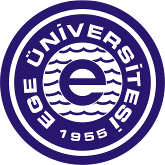 T.C.EGE ÜNİVERSİTESİBergama Meslek Yüksekokulu MüdürlüğüÖĞRENCİ BELGESİ / TRANSKRİPT BAŞVURU FORMU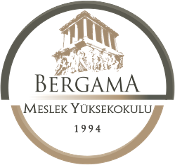 Ege Üniversitesi Bergama Meslek Yüksekokulu, 35700 Bergama / İzmirBergama Yusuf Perin Yerleşkesi Tel: 0.232.6312861 - 0.232.6312599, Fax: 0.232.6311174e-mail: bergamamyo@mail.ege.edu.trhttp://bergamamyo.ege.edu.tr/ Ege Üniversitesi Bergama Meslek Yüksekokulu, 35700 Bergama / İzmirBergama Yusuf Perin Yerleşkesi Tel: 0.232.6312861 - 0.232.6312599, Fax: 0.232.6311174e-mail: bergamamyo@mail.ege.edu.trhttp://bergamamyo.ege.edu.tr/       Dök. No: FR.37      Yay Tarihi: 15.02.2010      Rev.Tar/No: 01.12.2014/03      Sayfa 1 / 1      Dök. No: FR.37      Yay Tarihi: 15.02.2010      Rev.Tar/No: 01.12.2014/03      Sayfa 1 / 1
T.C.EGE ÜNİVERSİTESİBergama Meslek Yüksekokulu MüdürlüğüÖĞRENCİ BELGESİ / TRANSKRİPT BAŞVURU FORMU
T.C.EGE ÜNİVERSİTESİBergama Meslek Yüksekokulu MüdürlüğüÖĞRENCİ BELGESİ / TRANSKRİPT BAŞVURU FORMUEge Üniversitesi Bergama Meslek Yüksekokulu, 35700 Bergama / İzmirBergama Yusuf Perin Yerleşkesi Tel: 0.232.6312861 - 0.232.6312599, Fax: 0.232.6311174e-mail: bergamamyo@mail.ege.edu.trhttp://bergamamyo.ege.edu.tr/       Dök. No: FR.37      Yay Tarihi: 15.02.2010      Rev.Tar/No: 01.12.2014/03      Sayfa 1 / 1